Mid-Hudson Chemist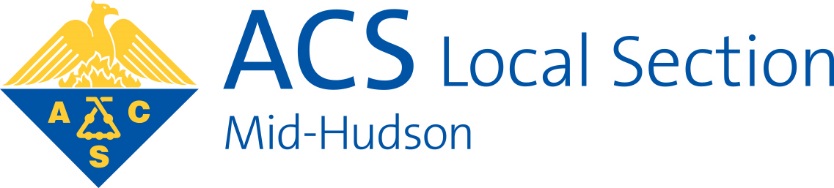 	Fall 2020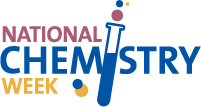 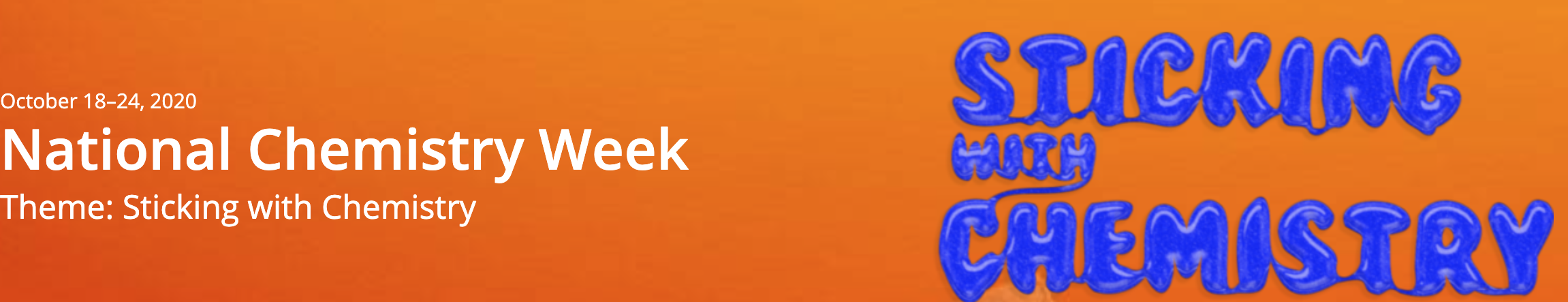 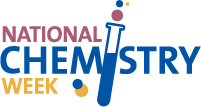 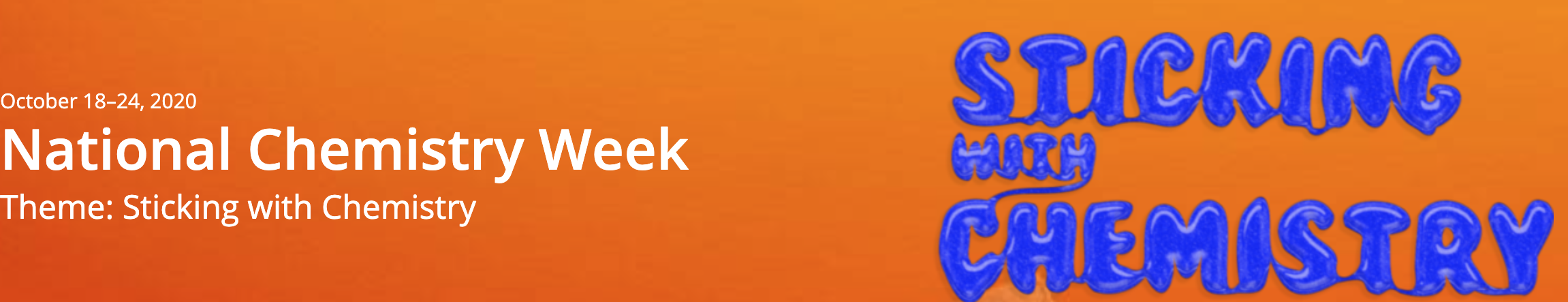 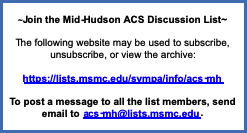 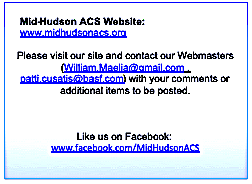 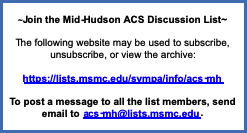 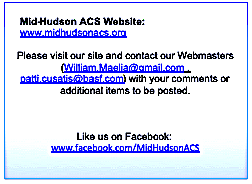 Mid-Hudson ACS events and activities are sponsored by: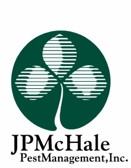 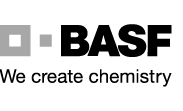 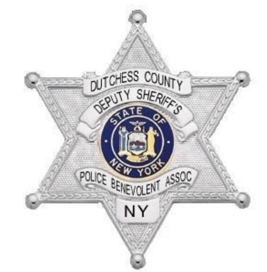 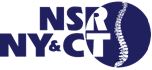 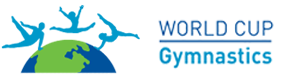 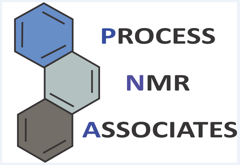 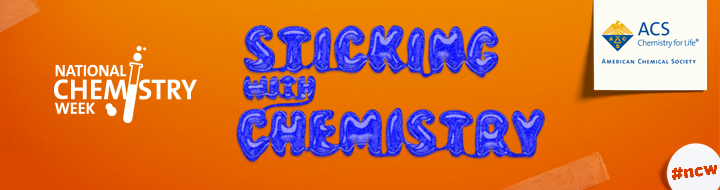 THE VASSAR COLLEGEChemistry Department Presents...COLLEGE BOWL NIGHTVia Zoom ~ 2020!Based on the old TV Show “College Bowl”A FRIENDLY COMPETITION BETWEEN LOCAL COLLEGE & HIGH SCHOOL AP STUDENTS! Join us for this Covid adapted zoom College Bowl during National Chemistry Week 2020 - A fun night filled with challenging questions, competitive teams and prizes! Form a team of 4 to compete, join a team or come to cheer on your school team! TUESDAY OCTOBER 20th, 2020 @ 7:00 PMVia Zoom: https://vassar.zoom.us/j/93062228716?pwd=UmJmZHVhMzFVaDlFSklVbzJMdEZUUT09 Password: acsncw Contact me with your team info:Linda Ferraro: liferraro@vassar.edu2020 Undergraduate Student Research Paper Award RecipientsThe Mid-Hudson Section of the American Chemical Society is pleased to present the following Mid-Hudson ACS Undergraduate Research Paper Awards to local student researchers who submitted research papers on their current work.   A panel of judges from the Section determined these to be of the highest caliber.  The student's name, college and paper title are listed below.Henry Liu, Vassar College
Synthesis, Characterization and in vitro Anticancer Screening of (O-isopropyldithiocarbonate-S)-triphenylphosphine-gold(I)
 
Thomas Alvermann, United States Military Academy at West Point
Conductive Noble Metal/Silk Fibroin Films for Bioelectronics Applications

Ryan Kreiser, United States Military Academy at West Point
Development of preventative Measures to Counteract the Cytotoxicity of Protein Misfolded Oligomers
 
Payton Boylston, United States Military Academy at West Point
Rheology of CHOCOLATE
 
Eunice Koh, United States Military Academy at West Point
Synthesis and Characterization of Conductive Nonporous SilicaCollege Recognition Award Winners2020:
The Mid-Hudson ACS is pleased to present the following College Recognition Awards for 2020.  One student from each of the colleges in the Section has been chosen by their school's faculty to receive this award in recognition of their dedication and achievement in the study of chemistry.  Due to the COVID-19 situation, these awards could not be presented at the Undergraduate Research Symposium.  We recognize them here and wish them success in their future endeavors.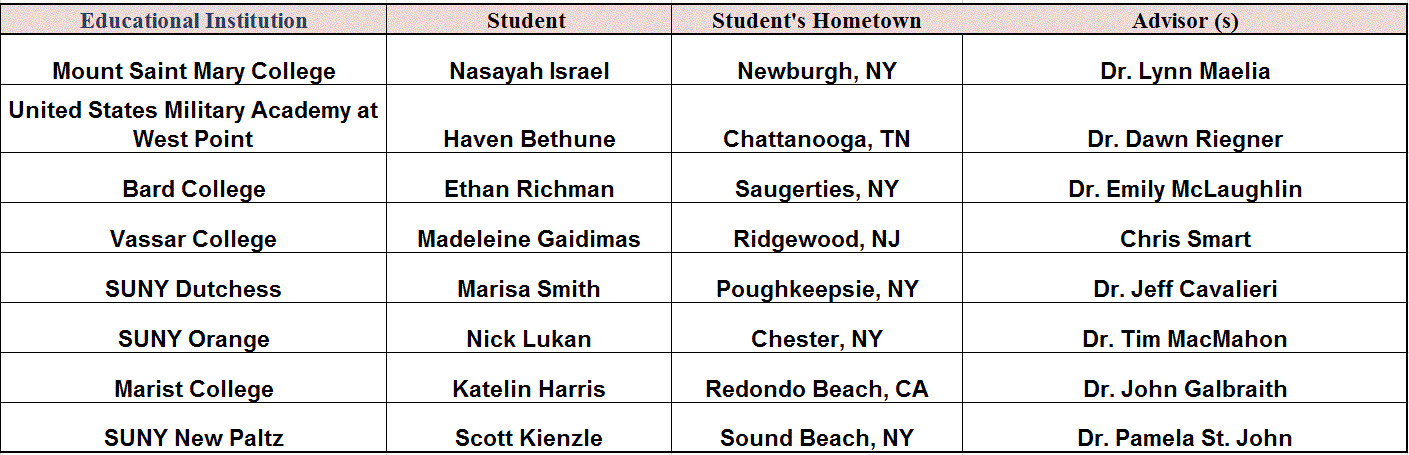 Chemists Celebrate Earth Week poetry contest2020 WinnersMid-HUDSON local section #106Theme:  Protecting Our Planet through ChemistryCongratulations to the winners of the 2020 Earth Week poetry contest from the Mid-Hudson section.  The first place winners’ entries (see following photos) have been entered into the national contest!Grades 6-81.     Sebastian Castro – Bishop Dunn Memorial School2.     Nina Harrison – Bishop Dunn Memorial School3.     Diane Rivera – Bishop Dunn Memorial SchoolGrades 9-121.     Christy McEnroe– Red Hook Central High School2.     Natalie Accurso– John Jay High School3.     Elizabeth Dantzic– Red Hook Central High School2020 Poetry Contest Local Winners1st Place:  Grades 6-8.  Sebastian Castro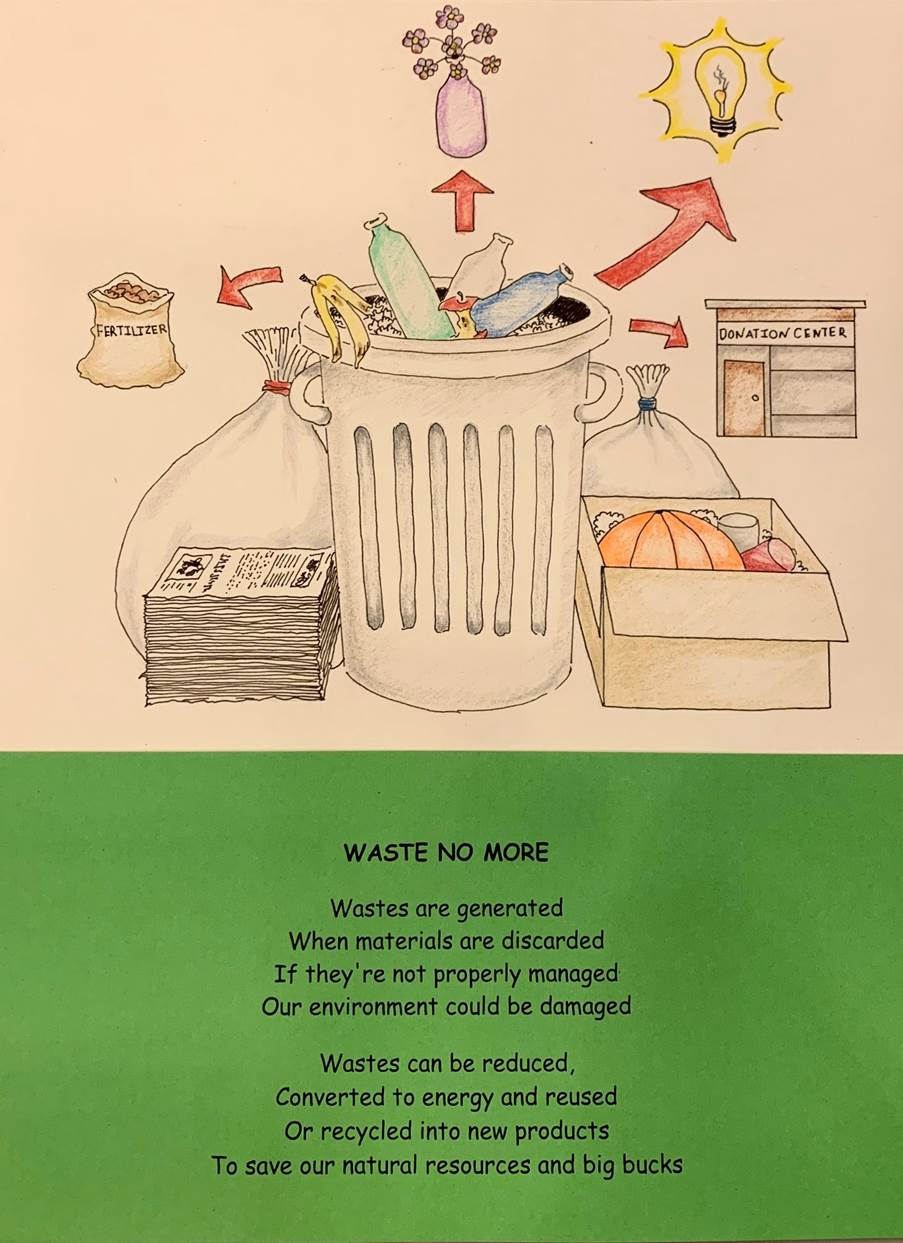 2020 Poetry Contest Local Winners1st Place. Grades 9-12.  Christy McEnroe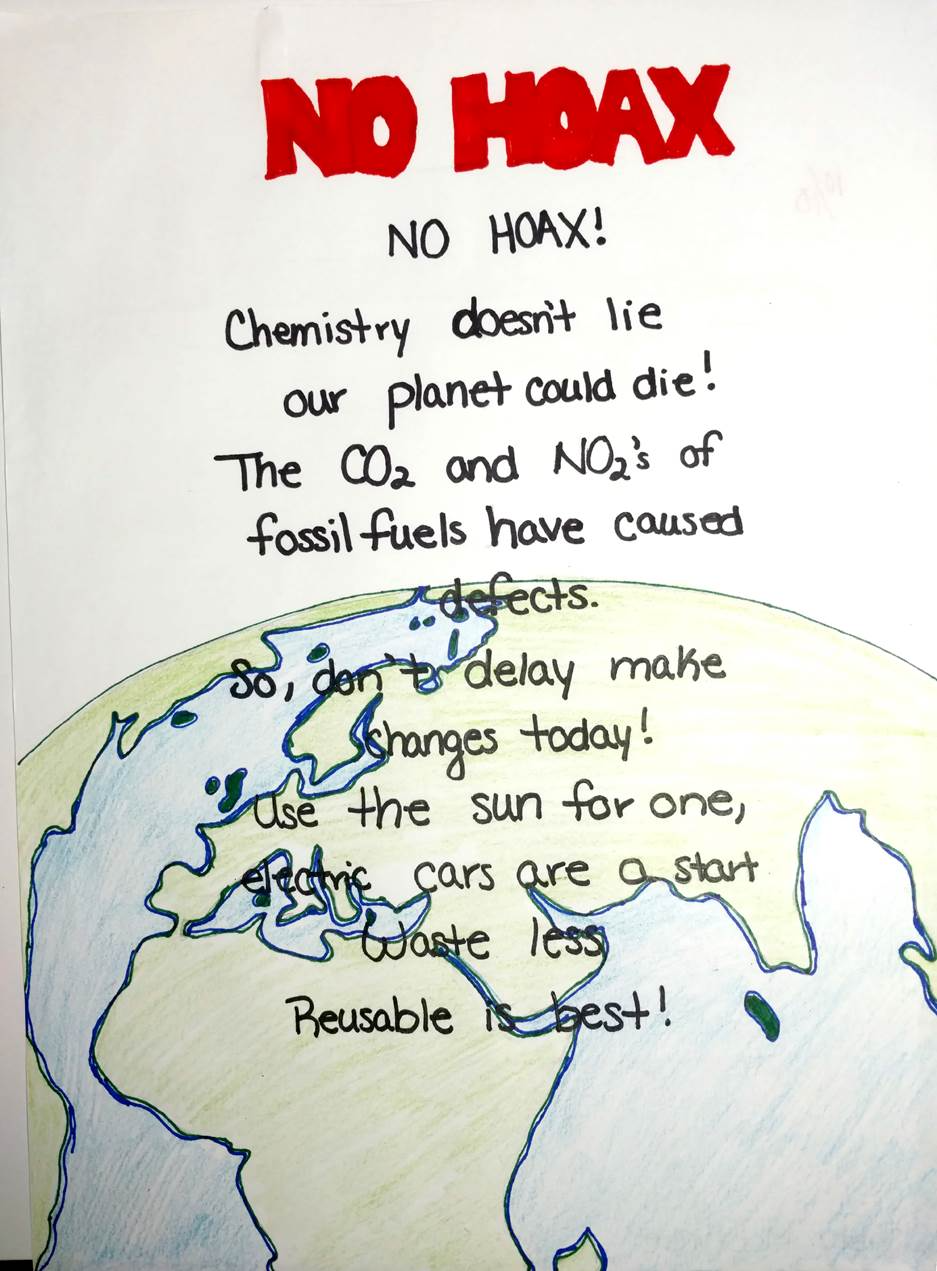 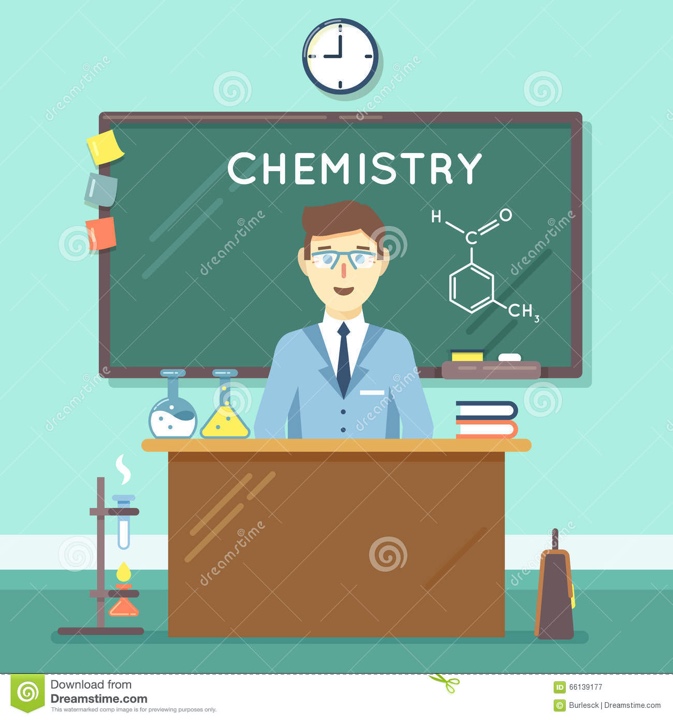 The Mid-Hudson Section of the American Chemical Society is pleased to announce the 2020 recipients of the Award for Excellence in High School Chemistry Teaching. We know all the teachers are going above and beyond during this challenging time.  Therefore, this year the Section is thrilled to be able to award two chemistry teachers from the Mid-Hudson region.  Jason Pavlich has been teaching Honors Regents Chemistry, Advanced Placement Chemistry, and International Baccalaureate Chemistry at Red Hook High School since 2000.  Mr. Pavlich earned his B.A. in chemistry from Bard College and M.S. in Chemical Education from SUNY New Paltz.  Jason has consistently provided his students with the opportunity to participate in the ACS Chemistry Olympiad for the past 15+ years, and his students have been chosen to participate in the national exam for 11 of those years.  Mr. Pavlich constantly strives to improve upon his content knowledge through graduate courses, summer workshops, and seminars. He has participated in oceanographic research expeditions to the Bering Sea (Bering Sea Ecosystem Study) and the Arctic Ocean (Circumpolar Flaw Lead Study) and is an active member of both the National Science Teachers Association and the American Chemical Society. An Emeritus of the NYS Master Teacher Program, Mr. Pavlich participated in numerous mini-courses and was a member of the chemistry and Application of the Next Generation Science Standards into K-5th grade Classrooms Professional Learning Teams.  In addition to his academic position, Pavlich has served as advisor to numerous clubs and as the Head Girls Varsity Soccer Coach since 2002.  Marsilio Langella is currently an AP Chemistry instructor at Mahopac High School in New York and also an adjunct chemistry professor at Westchester Community College.  He received a BA in Chemistry from Manhattan College, and a MA in Science Education from Lehman College. He is also a NYS certified chemistry and chemical technology instructor.  Mr. Langella has over 30 years of experience teaching AP Chemistry and is a College Board AP Chemistry consultant since 1994, as well as, a College Board workshop coordinator.  He teaches AP chemistry to sophomores as a first year chemistry program. He initiated and established AP chemistry programs in three different high schools.  Mark Langella has been an AP chemistry consultant for over 23 years mentoring new AP Chemistry instructors and has worked for Industry as a consultant for educational programs since 1990. He is also author of Syllabus # 4 in AP College Board Handbook.He is also the founder and director of the Putnam/Westchester Industry and Science Teacher Alliance (PWISTA) and has been a coordinating board member of both the SUNY Purchase Alliance of Chemistry Educators (1990-2000), as well as, the Teaching Center at SUNY Purchase (1999-2002).Mr. Langella is currently the STANY’s Westchester/ Bronx Section science area representative for chemistry and has been nominated for 2020-2021 Chairperson for Bronx/Westchester STANYS.  He is also the author of numerous published experimental kits and AP chemistry labs for FLINN Scientific.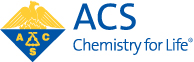 2020 NCW Illustrated Poem Contest Sticking with ChemistryThe Mid-Hudson 106 Local Section of the American Chemical Society (ACS) is sponsoring an illustrated poem contest for students in Kindergarten through 12th grade.                                   Contest deadline: Sunday, October 25 by 11:59 PM EasternPrizes: Amazon gift cards
              Contact: Lynn Maelia, lynn.maelia@msmc.edu , 845-569-3131
Winners of the Mid-Hudson 106 Local Section’s Illustrated Poem Contest will advance to the National Illustrated Poem Contest for a chance to be featured on the ACS website and to win prizes!Write and illustrate a poem using the NCW theme, “Sticking with Chemistry.” Your poem must be no more than 40 words and in the following styles to be considered: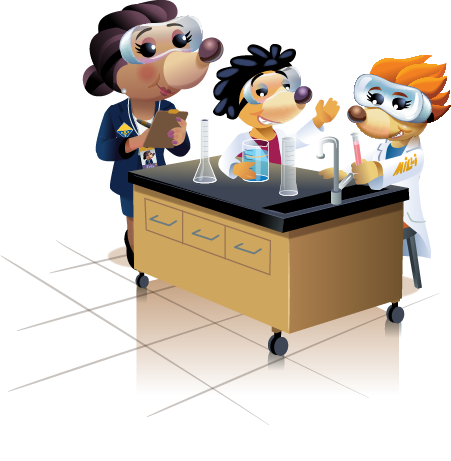 HAIKU -  LIMERICK  -  ODE  -  ABC POEM  -  FREE VERSE  -  END RHYME  - BLANK VERSEPossible topics related to the theme include:Entries will be judged based upon:Contest rules:2020 NCW Illustrated Poem Contest Sticking with ChemistrySubmissionsK-12 students are asked to submit their illustrated poems directly via the new online submission form.K-2nd Grade Entry Form3rd-5th Grade Entry Form6th-8th Grade Entry Form9th-12th Grade Entry FormSubmissions will be directed to their associated local section NCW Coordinators. If there is no nearby local section or if the designated local section is not able to process submissions, entries will be directed to a neighboring local section.Student Submission Deadline: Sunday, October 25 by 11:59 PM EasternAll poem submissions will first be sent to local section coordinators or chairs to be judged locally in order to be considered for the national contest. Judging at the local level should be done virtually for the safety of our volunteers. The local first-place winners will advance to the national contest. As has happened in the past, only official NCW Coordinators (or Local Section Chairs) may submit local winners to the national contest in a faithful digital format. Local winners advance to the national contest for a chance to win cash prizes. ACS will award $300 to first-place and $150 to second-place national contest winners in each grade category!